AAOE Practice Purchase ChecklistMergers and Acquisitions¨	Organization and GovernanceContract signedArticles of incorporation/LLC operating agreementBylaws and amendmentsObtain prior Board of Directors minutesOwnership of all group entities and type of interestIf multiple entities, identify all tax identification numbers (e.g., optical, ASC, practice)Business trade names, DBA names or registrationsCopy of business licenseShareholder agreements for buy-sell, stock options, votingList of shareholders, member and sharesConsider any Stark, anti-kickback or self-referral statutesConsult with practice attorney and accountantEmployees and BenefitsList of all employees, titles, full-time status, salary and hire dateMedical leaves, FMLA, military etc.Copies of written employment agreements (staff and physicians), restrictive covenantsMemo of any oral agreements related to employeesPrior history of physician employment and partnership trackCovenant not to complete (e.g., physicians and staff)Copies of contracts with independent contractorsCopies of all benefit plans (e.g., 401K, pension, cafeteria 125, H.S.A)Employee insurance coverage and any COBRA continuationsAgent name and contact information if applicableDocumentation of active worker’s compensations claims, department of labor or OSHA investigations and current internal HR investigationsReview and update employee manual, provide to new staffConsider transitional policies for paid time off, seniority, etc.New employee trainingRecruit and hire new staff as appropriateUpdate worker’s compensation policyHuman resource posters for new location(s)  Risk ManagementConduct a practice assessment (either prior to or after the acquisition) to:  Identify potential professional liability and patient safety risk exposures Review policies and procedures and forms (e.g., consent)Develop action plan(s) for improvementConduct follow-up review to check action plan progressRisk Management (continued)Professional liability claims history, last 5 yearsAny claims > $5,000 which led to settlement > $1,000 in last 3 yearsPending claims for all providersReports of investigation by any government agencyPending claims alleging regulatory violations, fraud and abusePractice actions related to bankruptcy, criminal, civil or administrative proceedingsCorrespondence from accountants or lawyers related to audits, prior 2 yearsList of all insurance policies (e.g., business, bond, risk, employment)Agent contact information for all policies¨ 	FinancialAll documentation pertaining to receipt of CARES act funds, PPP loans and expense allocation and reportingName of collection agency with current outstanding balances and reportsFor the past 2 years, corporate tax returns, balance sheet and profit and loss statements, cash flow statementAccount of all loans, notes, credit or mortgages for debtsDocuments related to installment purchases or equipment leasesReview all debt for refinancing as appropriateBanks statements for all accounts, last 6 monthsPrior accounts receivableProcess for collection effortsAllocation of payments (e.g., original owners, or distributed amongst partners)Open new operating accountIdentify all authorized signersAssetsCurrent depreciation and amortization schedulesAccount of all real property owned or leasedCopies of appraisals, environmental studies or reports related to propertyTitle insurance on owned propertyGovernment RegulationsCopies of all government issued licenses (e.g., CLIA, DHS)ComplianceSearch all staff and physicians on the OIG exclusion list, https://exclusions.oig.hhs.govProvide Medicare fraud, waste and abuse (FWA), OSHA, and HIPAA prior training documentation trainingAgreement regarding provider responsibility of any failed audit recoupmentsCopies of Business Associates Agreements (BAA) for HIPAA complianceUpdate HIPAA, OIG and safety manuals, forms and training materialsPayer Contracts and Provider CredentialingCredentialing files and any support documentation for all providers, including any passwords for payer portals as appropriatePhysician credential information (e.g., licenses, expiration dates, school history, references)List of all physician NPI and provider identification numbersCopies all contracts for all payersComplete all credentialing for new practice per physicianUpdate new location information with all payersUpdate PECOS and NPPESReview and execute new contractsFacilitiesCertificate of occupancyBuilding inspectionsFacility security vulnerability and risk assessmentsProperty tax and insurance assessmentsProperty boundary survey for real estate purchasesCompliance with applicable ADA and local, state regulationsLease agreementBuilding agreements (e.g., common space, parking, security, after hours)Update services (e.g., internet, electricity, utilities, security)Computer networkingPhone systemsBuilding access (e.g., keys, badges)Location of fire extinguishers, maps and drill schedules Information Technology (IT) and Software SystemsElectronic health record (EHR) and practice management system (PM)Develop agreement regarding medical record management and custodianshipPurchase provider licensesAdd providers, locationsSchedule templatesUpdate librariesNetwork equipmentUpdate patient portalConversion or merge of prior EHR or paper chart records  Storage of paper chart recordsMIPS reporting, IRIS RegistryAdd new providersDashboard accessMonitor EHR reports and dashboardsOrder new hardware or softwarePCs, printers, servers, scanners MarketingMerge and update websitesCommunicate with referring physiciansOpen houseStaff scripts for new and existing patient communication¨  	OperationsEstablish project management for practice purchase and project leadersDevelop timeline and accountabilityCreate any necessary subcommittees and involve all stakeholdersUpdate organizational chartEstablish management teamAny change to current employee roles or departmentUpdate business liability insuranceIdentify any IPA, ACO, hospital affiliations or agreementsImpact on call coverage or hospital, ASC staffing privilegesObtain all contracts with vendors, written guarantees or cosigned notesAny material contracts or group purchasing agreementsMaster doctor scheduleSchedule frequent staff meetings and provide transparent communication.Develop processes for merging cultures. Schedule physicians meet and greetsPatient announcementsReview protocols and workflow, update as necessaryLetterhead, appointment cards, other formsSignageInventory, order and organize all office and clinic suppliesMedication inventory systemsCredit card machine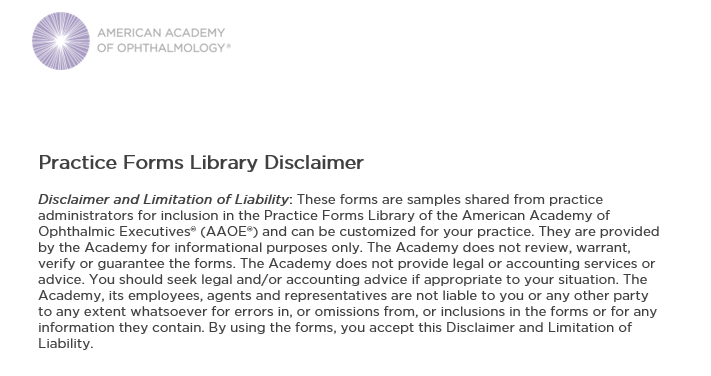 